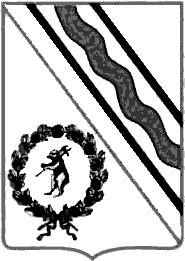 Администрация Тутаевского муниципального районаПОСТАНОВЛЕНИЕот 16.12.2022  № 952-пг. ТутаевОб утверждении административного регламентапредоставления муниципальной услуги«Направление уведомления о планируемомсносе объекта капитального строительстваи уведомления о завершении сноса объектакапитального строительства»В соответствии со ст.55.31 Градостроительного Кодекса РФ, Федеральным законом от 27.07.2010 № 210-ФЗ «Об организации предоставления государственных и муниципальных услуг», Федеральным законом от 06.10.2003 № 131-ФЗ «Об общих принципах организации местного самоуправления в Российской Федерации», Постановлением Администрации Тутаевского муниципального района от 02 декабря 2015 г. № 986-п «Об утверждении перечня муниципальных услуг, предоставляемых Администрацией Тутаевского муниципального района», Администрация Тутаевского муниципального районаПОСТАНОВЛЯЕТ:1.Утвердить административный регламент предоставления муниципальной услуги «Направление уведомления о планируемом сносе объекта капитального строительства и уведомления о завершении сноса объекта капитального строительства» на территории городского поселения Тутаев Тутаевского муниципального района согласно приложению.2.Контроль за исполнением данного постановления возложить на   начальника управления архитектуры и градостроительства  Администрации Тутаевского муниципального района – главного архитектора Тутаевского муниципального района  Касьянову Е.Н.3.Постановление вступает в силу после его официального опубликования.Временно исполняющий полномочияГлавы Тутаевского муниципального района                                             		О.В. НизоваПриложение к Постановлению Администрации ТМРот 16.12.2022  № 952-пАдминистративный регламент предоставлениямуниципальной услуги «Направление уведомленияо планируемом сносе объекта капитального строительстваи уведомления о завершении сноса объекта капитальногостроительства» на территории городского поселения Тутаев Тутаевского муниципального района1.Общие положенияАдминистративный регламент предоставления муниципальной услуги «Направление уведомления о планируемом сносе объекта капитального строительства и уведомления о завершении сноса объекта капитального строительства» разработан в целях повышения качества и доступности предоставления муниципальной услуги, определяет стандарт, сроки и последовательность действий (административных процедур) при осуществлении полномочий по предоставлению муниципальной услуги в  городском поселении Тутаев Тутаевского муниципального района. Настоящий Административный регламент регулирует отношения, возникающие при оказании следующих подуслуг:- Направление уведомления о сносе объекта капитального строительства;- Направление уведомления о завершении сноса объекта капитального строительства.Заявителями на получение муниципальной услуги являются  застройщики (физические лица, юридические лица, индивидуальные предприниматели), технические заказчики  (далее – Заявитель).Интересы заявителей, указанных в настоящем пункте могут представлять лица, обладающие соответствующими полномочиями (далее – представитель).1.3.Муниципальная услуга предоставляется Управлением архитектуры и градостроительства Администрации Тутаевского муниципального района (далее – УАиГ АТМР, Уполномоченный орган).Место нахождения: Ярославская область, г. Тутаев.Почтовый адрес УАиГ АТМР: 152300, Ярославская область, г.Тутаев, ул.Луначарского,д.105График работы:- понедельник - четверг с 8 часов 00 минут до 17 часов 00 минут;- пятница с 8 часов 00 минут до 16 часов 00 минут;- перерыв с 12 часов 00 минут до 12 часов 48 минут;- суббота, воскресенье - выходные дни.Продолжительность рабочего дня, предшествующего нерабочему праздничному дню, уменьшается на один час.Прием по вопросам предоставления муниципальной услуги ведется по месту нахождения УАиГ АТМР по следующему графику:- понедельник - среда с 09 часов 00 минут до 16 часов 00 минут;Справочный телефон: 8(48533)2-13-12Адрес электронной почты УАиГ АТМР: arhitektura@tr.adm.yar.ruИнформирование о порядке предоставления муниципальной услуги осуществляется:непосредственно при личном приеме заявителя в УАиГ АТМР или многофункциональном центре предоставления государственных и муниципальных услуг (далее – многофункциональный центр);по телефону в УАиГ АТМР или многофункциональном центре;письменно, в том числе посредством электронной почты, факсимильной связи;посредством размещения в открытой и доступной форме информации:в федеральной государственной информационной системе «Единый портал государственных и муниципальных услуг (функций)» (https://www.gosuslugi.ru/) (далее – ЕПГУ, Единый портал);на  региональном  портале  государственных  и  муниципальных  услуг (функций), являющимся государственной информационной системой Ярославской области (далее – региональный портал);на официальном сайте Администрации Тутаевского муниципального района(http://admtmr.ru/documents/perechen-munitsipalnykh-uslug-predostavlyaemykh-administratsiey-tutaevskogo-munitsipalnogo-rayona.php) (далее-официальный сайт Администрации ТМР);посредством размещения информации на информационных стендах УАиГ АТМР или многофункционального центра.1.4.Информирование осуществляется по вопросам, касающимся:способов подачи уведомления о планируемом сносе объекта капитального строительства и уведомления о завершении сноса объекта капитального строительства (далее – уведомление о сносе, уведомление о завершении сноса соответственно);адресов УАиГ АТМР и многофункциональных центров, обращение в которые необходимо для предоставления муниципальной услуги;справочной информации о работе УАиГ АТМР;документов, необходимых для предоставления муниципальной услуги;порядка и сроков предоставления муниципальной услуги;порядка получения сведений о ходе рассмотрения уведомления о планируемом сносе и о результатах предоставления муниципальной услуги;порядка досудебного (внесудебного) обжалования действий (бездействия) должностных лиц, и принимаемых ими решений при предоставлении муниципальной услуги.Получение информации по вопросам предоставления муниципальной услуги и услуг, которые являются необходимыми и обязательными для предоставления муниципальной услуги осуществляется бесплатно.1.5.При устном обращении Заявителя (лично или по телефону) должностное лицо УАиГ АТМР, работник многофункционального центра, осуществляющий консультирование, подробно и в вежливой (корректной) форме информирует обратившихся по интересующим вопросам.Ответ на телефонный звонок должен начинаться с информации о наименовании органа, в который позвонил Заявитель, фамилии, имени, отчества (последнее – при наличии) и должности специалиста, принявшего телефонный звонок.Если должностное лицо УАиГ АТМР не может самостоятельно дать ответ, телефонный звонок должен быть переадресован (переведен) на другое должностное лицо или же обратившемуся лицу должен быть сообщен телефонный номер, по которому можно будет получить необходимую информацию.Если подготовка ответа требует продолжительного времени, он предлагает Заявителю один из следующих вариантов дальнейших действий:изложить обращение в письменной форме; назначить другое время для консультаций.Должностное лицо УАиГ АТМР не вправе осуществлять информирование,  выходящее  за  рамки  стандартных  процедур  и  условий предоставления муниципальной услуги, и влияющее прямо или косвенно на принимаемое решение. Продолжительность информирования по телефону не должна превышать 10 минут.Информирование осуществляется в соответствии с графиком приема граждан.1.6.По письменному обращению должностное лицо УАиГ АТМР, ответственное за предоставление муниципальной услуги, подробно в письменной форме разъясняет гражданину сведения по вопросам, указанным в пункте 1.3. настоящего Административного регламента в порядке,  установленном  Федеральным  законом  от  2  мая  2006  г.  №  59-ФЗ «О порядке рассмотрения обращений граждан Российской Федерации» (далее – Федеральный закон № 59-ФЗ).1.7.На ЕПГУ размещаются сведения, предусмотренные Положением о федеральной государственной информационной системе «Федеральный реестр государственных и муниципальных услуг (функций)», утвержденным постановлением Правительства Российской Федерации от 24 октября 2011 года № 861.Доступ к информации о сроках и порядке предоставления муниципальной услуги осуществляется без выполнения заявителем каких-либо требований, в том числе без использования программного обеспечения, установка которого на технические средства заявителя требует заключения лицензионного или иного соглашения с правообладателем программного обеспечения, предусматривающего взимание платы, регистрацию или авторизацию заявителя или предоставление им персональных данных.1.8.На официальном сайте Администрации ТМР, на стендах в местах предоставления муниципальной услуги и в многофункциональном центре размещается следующая справочная информация:о месте нахождения и графике работы УАиГ АТМР ответственных за предоставление муниципальной услуги, а также многофункциональных центров;справочные телефоны УАиГ АТМР, ответственных за предоставление муниципальной услуги, в том числе номер телефона-автоинформатора (при наличии);адрес официального сайта, а также электронной почты и (или) формы обратной связи УАиГ АТМР в сети «Интернет».1.9.В залах ожидания УАиГ АТМР размещаются нормативные правовые акты, регулирующие порядок предоставления муниципальной услуги, в том числе Административный регламент, которые по требованию заявителя предоставляются ему для ознакомления.Размещение информации о порядке предоставления муниципальной услуги на информационных стендах в помещении многофункционального центра осуществляется в соответствии с соглашением, заключенным между многофункциональным центром и Администрацией ТМР с учетом требований к информированию, установленных Административным регламентом.1.10.Информация о ходе и о результатах предоставления муниципальной услуги может быть получена заявителем (его представителем) в личном кабинете на ЕПГУ, региональном портале, а также в УАиГ АТМР при обращении заявителя лично, по телефону либо посредством электронной почты.2.Стандарт предоставления муниципальной услугиНаименование муниципальной услуги - "Направление уведомления о планируемом сносе объекта капитального строительства и уведомления о завершении сноса объекта капитального строительства".Муниципальная услуга предоставляется Управлением архитектуры и градостроительства Администрации Тутаевского муниципального района.Состав заявителей.Заявителями при обращении за получением услуги являются застройщики и технические заказчики. Заявитель вправе обратиться за получением услуги через представителя.Полномочия представителя, выступающего от имени заявителя, подтверждаются доверенностью, оформленной в соответствии с требованиями законодательства Российской Федерации.Правовые основания для предоставления услуги:Градостроительный кодекс Российской Федерации;Земельный кодекс Российской Федерации;Федеральный	закон	 "Об	общих принципах организации местного самоуправления в Российской Федерации";Федеральный закон "Об организации предоставления государственных и муниципальных услуг";Федеральный закон 	"Об	объектах культурного наследия (памятниках истории и культуры)  народов Российской Федерации";Федеральный закон "Об электронной подписи";Федеральный закон "О персональных данных";постановление Правительства Российской Федерации от 22 декабря 2012 г. № 1376 "Об утверждении Правил организации деятельности многофункциональных	центров	предоставления государственных и муниципальных услуг";постановление Правительства Российской Федерации от 27 сентября 2011 г. № 797 "О взаимодействии между многофункциональными центрами предоставления государственных и муниципальных услуг и федеральными органами исполнительной власти, органами государственных внебюджетных фондов, органами государственной власти субъектов Российской Федерации, органами местного самоуправления";постановление Правительства Российской Федерации от 25 января 2013 г. № 33 "Об использовании простой электронной подписи при оказании государственных и муниципальных услуг";постановление Правительства Российской Федерации от 18 марта 2015 г. № 250 "Об утверждении требований к составлению и выдаче заявителям документов на бумажном носителе, подтверждающих содержание электронных документов, направленных в многофункциональный центр предоставления государственных и муниципальных услуг по результатам предоставления государственных и муниципальных услуг органами, предоставляющими государственные услуги, и органами, предоставляющими муниципальные услуги, и к выдаче заявителям на основании информации из информационных систем органов, предоставляющих государственные услуги, и органов, предоставляющих муниципальные услуги, в том числе с использованием информационно- технологической и коммуникационной инфраструктуры, документов, включая составление на бумажном носителе и заверение выписок из указанных информационных систем;постановление Правительства Российской Федерации от 26 марта 2016 г. № 236 "О требованиях к предоставлению в электронной форме государственных и муниципальных услуг".Заявитель или его представитель представляет в УАиГ АТМР уведомление о сносе, уведомление о завершении сноса по форме, утвержденной федеральным органом исполнительной власти, осуществляющим функции по выработке и реализации государственной политики и нормативно-правовому регулированию в сфере строительства, архитектуры, градостроительства (Приложения 1,2 к административному регламенту), а также прилагаемые к нему документы, указанные в пункте 2.7 настоящего Административного регламента, одним из следующих способов по выбору заявителя:а) в электронной форме посредством федеральной государственной информационной системы "Единый портал государственных и муниципальных услуг (функций)", регионального портала государственных и муниципальных услуг (функций), являющегося государственной информационной системой субъекта Российской Федерации.В случае направления уведомления о сносе, уведомления о завершении сноса и прилагаемых к нему документов указанным способом заявитель (представитель заявителя), прошедший процедуры регистрации, идентификации и аутентификации с использованием Единой системы идентификации и аутентификации (далее – ЕСИА), заполняет формы указанных уведомлений с использованием интерактивной формы в электронном виде.Уведомление о сносе, уведомление о завершении сноса направляется заявителем или его представителем вместе с прикрепленными электронными документами,  указанными  в  пункте  2.7  настоящего  Административного регламента. Уведомление о сносе, уведомление о завершении сноса подписываются заявителем или его представителем, уполномоченным на подписание такого уведомления, простой электронной подписью, либо усиленной квалифицированной электронной подписью, либо усиленной неквалифицированной электронной подписью, сертификат ключа проверки которой создан и используется в инфраструктуре, обеспечивающей информационно-технологическое взаимодействие информационных систем, используемых для предоставления государственных и муниципальных услуг в электронной форме, которая создается и проверяется с использованием средств электронной подписи и средств удостоверяющего центра, имеющих подтверждение соответствия требованиям, установленным федеральным органом исполнительной власти в области обеспечения безопасности в соответствии с частью 5 статьи 8 Федерального закона "Об электронной подписи", а также при наличии у владельца сертификата ключа проверки ключа простой электронной подписи, выданного ему при личном приеме в соответствии с Правилами использования простой электронной подписи при обращении за получением государственных и муниципальных услуг, утвержденными постановлением Правительства Российской Федерации от 25 января 2013 г. № 33 "Об использовании простой электронной подписи при оказании государственных и муниципальных услуг", в соответствии с Правилами определения видов электронной подписи, использование которых допускается при обращении за получением государственных и муниципальных услуг, утвержденными постановлением Правительства Российской Федерации от 25 июня 2012 г. № 634 "О видах электронной подписи, использование которых допускается при обращении за получением государственных и муниципальных услуг" (далее – усиленная неквалифицированная электронная подпись).б) на бумажном носителе посредством личного обращения в УАиГ АТМР, в том числе через многофункциональный центр в соответствии с соглашением о взаимодействии между многофункциональным центром и Администрацией Тутаевского муниципального района в соответствии с постановлением Правительства Российской Федерации от 27 сентября 2011 г. № 797 "О взаимодействии между многофункциональными центрами предоставления государственных и муниципальных услуг и федеральными органами исполнительной власти, органами государственных внебюджетных фондов, органами государственной власти субъектов Российской Федерации, органами местного самоуправления", либо посредством почтового отправления с уведомлением о вручении.В целях предоставления услуги заявителю или его представителю обеспечивается в многофункциональных центрах доступ к Единому порталу, региональному порталу в соответствии с постановлением Правительства Российской Федерации от 22 декабря 2012 г. № 1376 "Об утверждении Правил организации деятельности многофункциональных центров предоставления государственных и муниципальных услуг".Документы, прилагаемые к уведомлению о сносе, уведомлению о завершении сноса, представляемые в электронной форме, направляются в следующих форматах:а) xml - для документов, в отношении которых утверждены формы и требования по формированию электронных документов в виде файлов в формате xml;б)  doc,  docx,  odt  -  для  документов  с  текстовым  содержанием, не включающим формулы;в) pdf, jpg, jpeg - для документов с текстовым содержанием, в том числе включающих формулы и (или) графические изображения, а также документов с графическим содержанием.2.6.В случае если оригиналы документов, прилагаемых к уведомлению о сносе, уведомлению о завершении сноса, выданы и подписаны уполномоченным органом на бумажном носителе, допускается формирование таких документов, представляемых в электронной форме, путем сканирования непосредственно с оригинала документа (использование копий не допускается), которое осуществляется с сохранением ориентации оригинала документа в разрешении 300-500 dpi (масштаб 1:1) и всех аутентичных признаков подлинности (графической подписи лица, печати, углового штампа бланка), с использованием следующих режимов:"черно-белый" (при отсутствии в документе графических изображений и (или) цветного текста);"оттенки серого" (при наличии в документе графических изображений, отличных от цветного графического изображения);"цветной"	или	"режим	полной	цветопередачи"	(при	наличии в документе цветных графических изображений либо цветного текста).Количество файлов должно соответствовать количеству документов, каждый из которых содержит текстовую и (или) графическую информацию.Документы, прилагаемые заявителем к уведомлению о сносе, уведомлению о завершении сноса, представляемые в электронной форме, должны обеспечивать возможность идентифицировать документ и количество листов в документе.Документы, подлежащие представлению в форматах xls, xlsx или ods, формируются в виде отдельного документа, представляемого в электронной форме.2.7.Исчерпывающий перечень документов, необходимых для предоставления услуги, подлежащих представлению заявителем самостоятельно:а) уведомление о планируемом сносе объекта капитального строительства не позднее чем за семь рабочих дней до начала выполнения работ по сносу объекта капитального строительства, уведомление о завершении сноса объекта капитального строительства не позднее семи рабочих дней после завершения сноса объекта капитального строительства в форме документа на бумажном носителе, заверенного заявителем, в соответствии с приложениями N 1, 2 к административному регламенту, либо в электронной форме, подписанного (заверенного) простой электронной подписью, посредством учетной записи ЕСИА через Единый портал либо Региональный портал. В случае представления уведомления о сносе в электронной форме посредством Единого портала, регионального портала в соответствии с подпунктом "а" пункта 2.4 настоящего Административного регламента указанное уведомление заполняется путем внесения соответствующих сведений в интерактивную форму на Едином портале, региональном портале;б) документ, удостоверяющий личность заявителя или представителя заявителя, в случае представления уведомления о сносе, уведомления о завершении сноса посредством личного обращения в УАиГ АТМР, в том числе через многофункциональный центр. В случае представления документов в электронной форме посредством Единого портала, регионального портала в соответствии с подпунктом "а" пункта 2.4 настоящего Административного регламента направление указанного документа не требуется;в) документ, подтверждающий полномочия представителя заявителя действовать от имени заявителя (в случае обращения за получением услуги представителя заявителя). В случае представления документов в электронной форме посредством Единого портала, регионального портала в соответствии с подпунктом "а" пункта 2.4 настоящего Административного регламента указанный документ, выданный заявителем, являющимся юридическим лицом, удостоверяется усиленной квалифицированной электронной подписью или усиленной неквалифицированной электронной подписью правомочного должностного лица такого юридического лица, а документ, выданный заявителем, являющимся физическим лицом, - усиленной квалифицированной электронной подписью нотариуса;г) заверенный перевод на русский язык документов о государственной регистрации юридического лица в соответствии с законодательством иностранного государства в случае, если застройщиком является иностранное юридическое лицо;д) результаты	и материалы	обследования	объекта капитального строительства (за исключением объектов, указанных в пунктах 1 - 3 части 17 статьи 51 Градостроительного кодекса Российской Федерации);е) проект организации работ по сносу объекта капитального строительства (за исключением объектов, указанных в пунктах 1 - 3 части 17 статьи 51 Градостроительного кодекса Российской Федерации);Требования к составу и содержанию проекта организации работ по сносу объекта капитального строительства утверждены Постановлением Правительства Российской Федерации от 26 апреля 2019 года N 509 "Об утверждении требований к составу и содержанию проекта организации работ по сносу объекта капитального строительства";ж) уведомление о завершении сноса.2.8.Исчерпывающий перечень необходимых для предоставления услуги документов (их копий или сведений, содержащихся в них), которые запрашиваются УАиГ АТМР в порядке межведомственного информационного взаимодействия (в том числе с использованием единой системы межведомственного электронного взаимодействия и подключаемых к ней региональных систем межведомственного электронного взаимодействия) в государственных органах, органах местного самоуправления и подведомственных государственным органам и органам местного самоуправления организациях, в распоряжении которых находятся указанные документы и которые заявитель вправе представить по собственной инициативе:а)сведения из Единого государственного реестра юридических лиц (при обращении застройщика, являющегося юридическим лицом) или из Единого государственного реестра индивидуальных предпринимателей (при обращении застройщика, являющегося индивидуальным предпринимателем).б)сведения из Единого государственного реестра недвижимости (в случае направления уведомлений по объектам недвижимости, права на которые зарегистрированы в Едином государственном реестре недвижимости).в) решение суда о сносе объекта капитального строительства.г)решение органа местного самоуправления о сносе объекта капитального строительства».2.9.Регистрация уведомления о планируемом сносе, уведомления о завершении сноса, представленного в УАиГ АТМР способами, указанными в пункте 2.4 настоящего Административного регламента, осуществляется не позднее одного рабочего дня, следующего за днем его поступления.В случае направления уведомления об окончании строительства в электронной форме способом, указанным в подпункте «а» пункта 2.4 настоящего Административного регламента, вне рабочего времени УАиГ АТМР либо в выходной, нерабочий праздничный день днем поступления уведомления о сносе, уведомления о завершении сноса считается первый рабочий день, следующий за днем направления указанного уведомления.2.10.Срок предоставления услуги составляет не более семи рабочих дней со дня поступления уведомления о сносе, уведомления о завершении сноса в УАиГ АТМР.2.11.Исчерпывающий перечень оснований для отказа в приеме документов, указанных в пункте 2.7 настоящего Административного регламента, в том числе представленных в электронной форме:а) уведомление о сносе, уведомление о завершении сноса представлено в орган государственной власти, орган местного самоуправления, в полномочия которых не входит предоставление услуги;б) представленные документы утратили силу на день обращения за получением услуги (документ, удостоверяющий личность; документ, удостоверяющий полномочия представителя заявителя, в случае обращения за получением услуги указанным лицом);в) представленные заявителем документы содержат подчистки и исправления текста, не заверенные в порядке, установленном законодательством Российской Федерации;г) представленные в электронной форме документы содержат повреждения, наличие которых не позволяет в полном объеме получить информацию и сведения, содержащиеся в документах;д) уведомление о сносе, уведомление о завершении сноса и документы, указанные в пункте 2.7 настоящего Административного регламента, представлены в электронной форме с нарушением требований, установленных пунктом 2.6 настоящего Административного регламента;е) выявлено несоблюдение установленных статьей 11 Федерального закона "Об электронной подписи" условий признания квалифицированной электронной подписи действительной в документах, представленных в электронной форме.ж) неполное заполнение полей в форме уведомления, в том числе в интерактивной форме уведомления на ЕПГУ;з) представление неполного комплекта документов, необходимых для предоставления услуги.2.12.Основания для приостановления предоставления муниципальной услуги отсутствуют. 2.13.Основания для отказа в предоставлении муниципальной услуги:В случае обращения за услугой «Направление уведомления о планируемом сносе объекта капитального строительства»:документы (сведения), представленные заявителем, противоречат документам (сведениям), полученным в рамках межведомственного взаимодействия;отсутствие документов (сведений), предусмотренных нормативными правовыми актами Российской Федерации;заявитель не является правообладателем объекта капитального строительства;уведомление о сносе содержит сведения об объекте, который не является объектом капитального строительства.В  случае  обращения  за  услугой «Направление уведомления о завершении сноса объекта капитального строительства»:документы (сведения), представленные заявителем, противоречат документам (сведениям), полученным в рамках межведомственного взаимодействия;отсутствие документов (сведений), предусмотренных нормативными правовыми актами Российской Федерации».2.14.Решение об отказе в приеме документов, указанных в пункте 2.7 настоящего Административного регламента, оформляется по форме согласно Приложению 3 к настоящему Административному регламенту.2.15.Решение об отказе в приеме документов, указанных в пункте 2.7 настоящего Административного регламента, направляется заявителю способом, определенным заявителем в уведомлении о сносе, уведомлении о завершении сноса, не позднее рабочего для, следующего за днем получения заявления, либо выдается в день личного обращения за получением указанного решения в многофункциональный центр или УАиГ АТМР.2.16.Отказ в приеме документов, указанных в пункте 2.7 настоящего Административного регламента, не препятствует повторному обращению заявителя в Уполномоченный орган за получением услуги.2.17.Результатом предоставления услуги является:а) размещение этих уведомления и документов в информационной системе обеспечения градостроительной деятельности.В случае обращения за услугой «Направление уведомления о планируемом сносе объекта капитального строительства:прием уведомления о планируемом сносе объекта капитального строительства;отказ в предоставлении услуги;В случае обращения за услугой «Направление уведомления о завершении сноса объекта капитального строительства»:прием уведомления о завершении сноса объекта капитального строительства;отказ в предоставлении услуги.2.18.Формы уведомления о сносе, уведомления о завершении сноса утверждаются федеральным органом исполнительной власти, осуществляющим функции по выработке и реализации государственной политики и нормативно- правовому регулированию в сфере строительства, архитектуры, градостроительства.2.19.Предоставление услуги осуществляется без взимания платы.2.20.Сведения о ходе рассмотрения уведомления о сносе, уведомления о завершении сноса, направленного способом, указанным в подпункте «а» пункта 2.4 настоящего Административного регламента, доводятся до заявителя путем уведомления об изменении статуса уведомления в личном кабинете заявителя на Едином портале, региональном портале.Сведения о ходе рассмотрения уведомления о сносе, уведомления о завершении сноса, направленного способом, указанным в подпункте «б» пункта 2.4 настоящего Административного регламента, предоставляются заявителю на основании его устного (при личном обращении либо по телефону в УАиГ АТМР, многофункциональный центр) либо письменного запроса, составляемого в произвольной форме, без взимания платы. Письменный запрос может быть подан:а) на бумажном носителе посредством личного обращения в УАиГ АТМР, в том числе через многофункциональный центр либо посредством почтового отправления с объявленной ценностью при его пересылке, описью вложения и уведомлением о вручении;б) в электронной форме посредством электронной почты.На основании запроса сведения о ходе рассмотрения уведомления о сносе, уведомления о завершении сноса доводятся до заявителя в устной форме (при личном обращении либо по телефону в УАиГ АТМР, многофункциональный центр) в день обращения заявителя либо в письменной форме, в том числе в электронном виде, если это предусмотрено указанным запросом, в течение двух рабочих дней со дня поступления соответствующего запроса.2.21.Максимальный срок ожидания в очереди при подаче запроса о предоставлении муниципальной услуги и при получении результата предоставления муниципальной услуги в УАиГ АТМР или многофункциональном центре составляет не более 15 минут.2.22.Услуги, необходимые и обязательные для предоставления муниципальной услуги, отсутствуют.2.23.При предоставлении муниципальной услуги запрещается требовать от заявителя:Представления документов и информации или осуществления действий, представление или осуществление которых не предусмотрено нормативными правовыми актами, регулирующими отношения, возникающие в связи с предоставлением муниципальной услуги;Представления документов и информации, которые в соответствии с нормативными правовыми актами Российской Федерации и Ярославской области, муниципальными правовыми актами Тутаевского муниципального района находятся в распоряжении органов, предоставляющих муниципальную услугу, государственных органов, органов местного самоуправления и (или) подведомственных государственным органам и органам местного самоуправления организаций, участвующих в предоставлении муниципальных услуг, за исключением документов, указанных в части 6 статьи 7 Федерального закона от 27 июля 2010 года № 210-ФЗ «Об организации предоставления государственных и муниципальных услуг» (далее – Федеральный закон № 210-ФЗ);Представления документов и информации, отсутствие и (или) недостоверность которых не указывались при первоначальном отказе в приеме документов, необходимых для предоставления муниципальной услуги, либо в предоставлении муниципальной услуги, за исключением следующих случаев:изменение требований нормативных правовых актов, касающихся предоставления муниципальной услуги, после первоначальной подачи уведомления о сносе, уведомления о завершении сноса;наличие ошибок в уведомлении о сносе, уведомлении о завершении сноса и документах, поданных заявителем после первоначального отказа в приеме документов, необходимых для предоставления муниципальной услуги, либо в предоставлении муниципальной услуги и не включенных в представленный ранее комплект документов;истечение срока действия документов или изменение информации после первоначального отказа в приеме документов, необходимых для предоставления муниципальной услуги, либо в предоставлении муниципальной услуги;выявление документально подтвержденного факта (признаков) ошибочного или противоправного действия (бездействия) должностного лица Уполномоченного органа, служащего, работника многофункционального центра, работника организации, предусмотренной частью 1.1 статьи 16 Федерального закона № 210-ФЗ, при первоначальном отказе в приеме документов, услуги, либо в предоставлении муниципальной услуги, о чем в письменном виде за подписью начальника УАиГ АТМР, руководителя многофункционального центра при первоначальном отказе в приеме документов, необходимых для предоставления муниципальной услуги, либо руководителя организации, предусмотренной частью 1.1 статьи 16 Федерального закона № 210-ФЗ, уведомляется заявитель, а также приносятся извинения за доставленные неудобства.2.24.Местоположение административных зданий, в которых осуществляется прием уведомлений о сносе, уведомлений о завершении сноса и документов, необходимых для предоставления муниципальной услуги, а также выдача результатов предоставления муниципальной услуги, должно обеспечивать удобство для граждан с точки зрения пешеходной доступности от остановок общественного транспорта.В случае, если имеется возможность организации стоянки (парковки) возле здания (строения), в котором размещено помещение приема и выдачи документов, организовывается стоянка (парковка) для личного автомобильного транспорта заявителей. За пользование стоянкой (парковкой) с заявителей плата не взимается.Для парковки специальных автотранспортных средств инвалидов на стоянке (парковке) выделяется не менее 10% мест (но не менее одного места) для бесплатной парковки транспортных средств, управляемых инвалидами I, II групп, а также инвалидами III группы в порядке, установленном Правительством Российской Федерации, и транспортных средств, перевозящих таких инвалидов и (или) детей-инвалидов.В целях обеспечения беспрепятственного доступа заявителей, в том числе передвигающихся на инвалидных колясках, вход в здание и помещения, в которых предоставляется муниципальная услуга, оборудуются пандусами, поручнями, тактильными (контрастными) предупреждающими элементами, иными специальными приспособлениями, позволяющими обеспечить беспрепятственный доступ и передвижение инвалидов, в соответствии с законодательством Российской Федерации о социальной защите инвалидов.Центральный вход в здание УАГ АТМР должен быть оборудован информационной табличкой (вывеской), содержащей информацию:наименование;местонахождение и юридический адрес; режим работы;график приема;номера телефонов для справок.Помещения, в которых предоставляется муниципальная услуга, должны соответствовать санитарно-эпидемиологическим правилам и нормативам.Помещения, в которых предоставляется муниципальная услуга, оснащаются:противопожарной системой и средствами пожаротушения; системой оповещения о возникновении чрезвычайной ситуации; средствами оказания первой медицинской помощи;туалетными комнатами для посетителей.Зал ожидания Заявителей оборудуется стульями, скамьями, количество которых определяется исходя из фактической нагрузки и возможностей для их размещения в помещении, а также информационными стендами.Тексты материалов, размещенных на информационном стенде, печатаются удобным для чтения шрифтом, без исправлений, с выделением наиболее важных мест полужирным шрифтом.Места для заполнения заявлений оборудуются стульями, столами (стойками), бланками заявлений, письменными принадлежностями.Места приема Заявителей оборудуются информационными табличками (вывесками) с указанием:номера кабинета и наименования отдела;фамилии,  имени  и  отчества  (последнее  –  при  наличии),  должностиответственного лица за прием документов; графика приема Заявителей.Рабочее место каждого ответственного лица за прием документов, должно быть оборудовано персональным компьютером с возможностью доступа к необходимым информационным базам данных, печатающим устройством (принтером) и копирующим устройством.Лицо, ответственное за прием документов, должно иметь настольную табличку с указанием фамилии, имени, отчества (последнее - при наличии) и должности.При предоставлении муниципальной услуги инвалидам обеспечиваются:возможность беспрепятственного доступа к объекту (зданию, помещению), в котором предоставляется муниципальная услуга;возможность самостоятельного передвижения по территории, на которой расположены здания и помещения, в которых предоставляется муниципальная услуга, а также входа в такие объекты и выхода из них, посадки в транспортное средство и высадки из него, в том числе с использование кресла- коляски;сопровождение инвалидов, имеющих стойкие расстройства функции зрения и самостоятельного передвижения;надлежащее размещение оборудования и носителей информации, необходимых для обеспечения беспрепятственного доступа инвалидов зданиям и помещениям, в которых предоставляется муниципальная услуга, и муниципальной услуге с учетом ограничений их жизнедеятельности;дублирование необходимой для инвалидов звуковой и зрительной информации, а также надписей, знаков и иной текстовой и графической информации знаками, выполненными рельефно-точечным шрифтом Брайля;допуск сурдопереводчика и тифлосурдопереводчика;допуск собаки-проводника при наличии документа, подтверждающего ее специальное обучение, на объекты (здания, помещения), в которых предоставляются муниципальные услуги;оказание инвалидам помощи в преодолении барьеров, мешающих получению муниципальных услуг наравне с другими лицами.2.25.Основными показателями доступности предоставления муниципальной услуги являются:наличие полной и понятной информации о порядке, сроках и ходе предоставления муниципальной услуги в информационно- телекоммуникационных  сетях  общего  пользования  (в  том  числе  в  сети «Интернет»), средствах массовой информации;возможность получения заявителем уведомлений о предоставлении муниципальной услуги с помощью ЕПГУ, регионального портала;возможность получения информации о ходе предоставления муниципальной услуги, в том числе с использованием информационно-коммуникационных технологий.2.26.Основными показателями качества предоставления муниципальной услуги являются:своевременность предоставления муниципальной услуги в соответствии со стандартом ее предоставления, установленным настоящим Административным регламентом;минимально возможное количество взаимодействий гражданина с должностными лицами, участвующими в предоставлении муниципальной услуги;отсутствие обоснованных жалоб на действия (бездействие) сотрудников и их некорректное (невнимательное) отношение к заявителям;отсутствие нарушений установленных сроков в процессе предоставления муниципальной услуги;отсутствие заявлений об оспаривании решений, действий (бездействия) Уполномоченного органа, его должностных лиц, принимаемых (совершенных) при предоставлении муниципальной услуги, по итогам рассмотрения которых вынесены решения об удовлетворении (частичном удовлетворении) требований заявителей.3.Состав, последовательность и сроки выполнения административных процедур (действий), требования к порядку их выполнения, в том числе особенности выполнения административных процедур в электронной форме3.1. Предоставление муниципальной услуги включает в себя следующие административные процедуры:1) прием и регистрация уведомления и документов на предоставление муниципальной услуги;2) формирование и направление межведомственных запросов (при необходимости); 3) проверка уведомления и прилагаемых документов на наличие оснований для приостановления или отказа в предоставлении муниципальной услуги;4) размещение уведомления и прилагаемых документов в государственной информационной системе обеспечения градостроительной деятельности и уведомление о таком размещении инспекции государственного строительного надзора Ярославской области.3.1.1. Прием и регистрация уведомления и документов на предоставление муниципальной услуги. Основанием для начала предоставления муниципальной услуги является личное обращение заявителя в уполномоченный орган, МФЦ по месту нахождения планируемого к сносу объекта капитального строительства, с уведомлением и документами, поступление уведомления и документов  почтовым отправлением или в электронной форме через ЕПГУ, РПГУ (при наличии технической возможности).3.1.1.1. При личном обращении заявителя в УАиГ АТМР специалист УАиГ АТМР, ответственный за прием и выдачу документов: устанавливает личность заявителя на основании документа, удостоверяющего его личность, представителя заявителя - на основании документов, удостоверяющих его личность и полномочия (в случае его обращения);проверяет срок действия документа, удостоверяющего его личность и соответствие данных документа, удостоверяющего личность, данным, указанным в уведомлении о планируемом сносе объекта капитального строительства,  уведомлении о завершении сноса объекта капитального строительства и приложенных к ним документах.В ходе приема документов от заявителя специалист, ответственный за прием и выдачу документов, удостоверяется, что:1) текст в уведомлении поддается прочтению;2) уведомление подано по форме, утвержденной приказом Минстроя России от 24.01.2019 № 34/пр «Об утверждении форм уведомления о планируемом сносе объекта капитального строительства и уведомления о завершении сноса объекта капитального строительства»;3)  уведомление подписано уполномоченным лицом;4) приложены документы, необходимые для предоставления муниципальной услуги.При установлении фактов отсутствия необходимых документов, обязанность по предоставлению которых возложена на заявителя, при несоответствии представленных документов требованиям административного регламента - уведомляет заявителя о выявленных недостатках в представленных документах и предлагает принять меры по их устранению.В случае если заявитель настаивает на принятии документов - принимает представленные заявителем документы.В случае если заявитель самостоятельно решил принять меры по устранению недостатков, после их устранения повторно обращается за предоставлением муниципальной услуги в порядке, предусмотренном настоящим административным регламентом.Копии документов, необходимых для предоставления муниципальной услуги, представляются в УАиГ АТМР вместе с подлинниками для сверки.Если представленные копии указанных документов нотариально не заверены (и их нотариальное заверение не предусмотрено федеральным законом), специалист, осуществляющий прием документов, сравнив копии документов с их оригиналами, выполняет на таких копиях надпись об их соответствии оригиналам, заверяет своей подписью с указанием фамилии и инициалов.Максимальный срок выполнения административной процедуры по приему и регистрации уведомления о планируемом сносе объекта капитального строительства и уведомления о завершении сноса объекта капитального строительства и приложенных документов составляет 15 минут.Критерий принятия решения: поступление уведомления о планируемом сносе объекта капитального строительства и уведомления о завершении сноса объекта капитального строительства и приложенных документов.Результатом административной процедуры является прием и регистрация уведомления о планируемом сносе объекта капитального строительства и уведомления о завершении сноса объекта капитального строительства и приложенных документов.Информация о приеме уведомления о планируемом сносе объекта капитального строительства и уведомления о завершении сноса объекта капитального строительства и приложенных документов фиксируется в установленном порядке, в том числе в системе электронного документооборота (при наличии технической возможности) уполномоченного органа.В день регистрации уведомления о планируемом сносе объекта капитального строительства и уведомления о завершении сноса объекта капитального строительства и приложенных документов, специалист, ответственный за прием документов, передает поступившие документы начальнику уполномоченного органа.3.1.1.2. Прием и регистрация уведомления о планируемом сносе объекта капитального строительства и уведомления о завершении сноса объекта капитального строительства и приложенных документов в форме электронных документов.При направлении уведомления в электронной форме (при наличии технической возможности) заявителю необходимо заполнить на ЕПГУ, РПГУ электронную форму запроса на предоставление муниципальной услуги, прикрепить к заявлению в электронном виде документы, необходимые для предоставления муниципальной услуги.На ЕПГУ, РПГУ размещается образец заполнения электронной формы заявления (запроса).Форматно-логическая проверка сформированного заявления (запроса) осуществляется автоматически после заполнения заявителем каждого из полей электронной формы запроса. При выявлении некорректно заполненного поля электронной формы запроса заявитель уведомляется о характере выявленной ошибки и порядке ее устранения посредством информационного сообщения непосредственно в электронной форме запроса.Специалист, ответственный за прием и выдачу документов, при поступлении заявления и документов в электронном виде: проверяет электронные образы документов на отсутствие компьютерных вирусов и искаженной информации; регистрирует документы в установленном порядке, в том числе в системе электронного документооборота (при наличии технической возможности) уполномоченного органа; формирует и направляет заявителю электронное уведомление через ЕПГУ, РПГУ о получении и регистрации от заявителя уведомления (запроса) и копий документов, в случае отсутствия технической возможности автоматического уведомления заявителя через ЕПГУ, РПГУ;направляет поступивший пакет документов в электронном виде начальнику УАиГ АТМР.Максимальный срок выполнения административной процедуры по приему и регистрации уведомления и приложенных к нему документов в форме электронных документов составляет 1 рабочий день.Критерий принятия решения: поступление уведомления о планируемом сносе объекта капитального строительства и уведомления о завершении сноса объекта капитального строительства и приложенных документов.Результатом административной процедуры является прием и регистрация уведомления о планируемом сносе объекта капитального строительства и уведомления о завершении сноса объекта капитального строительства и приложенных документов.Информация о приеме уведомления о планируемом сносе объекта капитального строительства и уведомления о завершении сноса объекта капитального строительства и приложенных документов фиксируется в установленном порядке, в том числе в системе электронного документооборота (при наличии технической возможности) УАиГ АТМР.В день регистрации уведомления о планируемом сносе объекта капитального строительства и уведомления о завершении сноса объекта капитального строительства и приложенных документов, специалист, ответственный за прием документов, передает поступившие документы начальнику УАиГ АТМР.3.1.1.3. При направлении заявителем уведомления и документов в уполномоченный орган посредством почтовой связи специалист уполномоченного органа, ответственный за прием и выдачу документов: проверяет правильность адресности корреспонденции. Ошибочно (не по адресу) присланные письма возвращаются в организацию почтовой связи невскрытыми;вскрывает конверты, проверяет наличие в них уведомления и документов, обязанность по предоставлению которых возложена на заявителя;проверяет, что уведомление не исполнено карандашом, написано разборчиво, фамилии, имена, отчества (при наличии), наименование, адрес места жительства, адрес местонахождения, написаны полностью, подлинность подписи заявителя засвидетельствованной в установленном законодательством порядке;проводит первичную проверку представленных копий документов, их соответствие действующему законодательству, а также проверяет, что указанные копии заверены в установленном законодательством порядке;проверяет, что копии документов не имеют серьезных повреждений, наличие которых не позволяет однозначно истолковать их содержание, отсутствуют подчистки, приписки, зачеркнутые слова, исправления.Максимальный срок выполнения административной процедуры по приему и регистрации уведомления и приложенных к нему документов в форме электронных документов составляет 1 рабочий день.Критерий принятия решения: поступление уведомления о планируемом сносе объекта капитального строительства или уведомления о завершении сноса объекта капитального строительства и приложенных документов.Результатом административной процедуры является прием и регистрация уведомления о планируемом сносе объекта капитального строительства или уведомления о завершении сноса объекта капитального строительства и приложенных документов.Информация о приеме уведомления о планируемом сносе объекта капитального строительства или уведомления о завершении сноса объекта капитального строительства и приложенных документов фиксируется в установленном порядке, в том числе в системе электронного документооборота (при наличии технической возможности) уполномоченного органа.В день регистрации уведомления о планируемом сносе объекта капитального строительства или уведомления о завершении сноса объекта капитального строительства и приложенных документов, специалист, ответственный за прием документов, передает поступившие документы начальнику УАиГ АТМР.Начальник уполномоченного органа передает специалисту, ответственному за размещение уведомления и документов в государственной информационной системе обеспечения градостроительной деятельности (далее – уполномоченный специалист) зарегистрированные документы.3.1.2. Формирование и направление межведомственных запросов (при необходимости).Основанием для начала административной процедуры является непредставление заявителем либо его представителем документов, предусмотренных пунктом 2.8  административного регламента.Уполномоченный специалист после получения зарегистрированных документов, в целях проверки достоверности представленных заявителем сведений, а также получения не представленных заявителем самостоятельно документов (сведений из них), осуществляет подготовку и направление межведомственных запросов по системе межведомственного электронного взаимодействия Ярославской области либо посредством внутриведомственного взаимодействия со структурными подразделениями уполномоченного органа в следующие органы и организации:1) в Федеральную службу государственной регистрации, кадастра и картографии о предоставлении:- правоустанавливающих документов на земельный участок (объект капитального строительства);При личном предоставлении заявителем правоустанавливающих документов межведомственные запросы об их предоставлении не направляются.Межведомственные запросы направляются в срок не позднее 1 дня со дня получения уведомления и приложенных к нему документов от заявителя.Направление межведомственных запросов осуществляется в электронной форме посредством единой системы межведомственного электронного взаимодействия и подключенной к ней региональной системы межведомственного электронного взаимодействия.Направление межведомственного запроса в бумажном виде допускается только в случае невозможности направления межведомственных запросов в электронной форме.Уполномоченный специалист обязан принять необходимые меры для получения ответа на межведомственные запросы в установленные сроки.Направление межведомственного запроса допускается только в целях, связанных с предоставлением муниципальной услуги.В случае непоступления ответа на межведомственный запрос в установленный срок, принимаются меры, предусмотренные законодательством Российской Федерации.Максимальный срок выполнения данной административной процедуры составляет 5 рабочих дня.Критерий принятия решения: непредставление документов, предусмотренных пунктом 2.8 административного регламента.Результатом административной процедуры является получение в рамках межведомственного электронного взаимодействия документов (их копий или сведений, содержащихся в них), необходимых для предоставления муниципальной услуги заявителю, либо получение информации, свидетельствующей об отсутствии в распоряжении органов (организаций), участвующих в предоставлении муниципальной услуги, документов (их копий или сведений, содержащихся в них), необходимых для предоставления муниципальной услуги.Фиксация результата выполнения административной процедуры не производится.3.1.3. Проверка уведомления и прилагаемых документов на наличие оснований для приостановления или отказа в предоставлении муниципальной услуги.Основанием для начала административной процедуры является получение уполномоченным специалистом документов, указанных в пункте 2.7 и 2.8 административного регламента, в том числе по каналам межведомственного информационного взаимодействия.Уполномоченный специалист проводит проверку уведомления и документов на наличие оснований для отказа в предоставлении муниципальной услуги, предусмотренных пунктом 2.13 Административного регламента.В случае непредставления документов, предусмотренных пунктом 2.7 административного регламента, уполномоченный специалист подготавливает запрос о предоставлении таких документов за подписью  начальника УАиГ АТМР и обеспечивает его направление заявителю.В случае наличия оснований для отказа в предоставлении муниципальной услуги, предусмотренных пунктом 2.13 административного регламента, в том числе, если заявитель не представит запрошенные документы, уполномоченный специалист подготавливает решение об отказе в предоставлении муниципальной услуги с указанием причин отказа за подписью начальника УАиГ АТМР и обеспечивает его направление заявителю.Максимальный срок выполнения данной административной процедуры составляет 4 рабочих дня. Критерий принятия решения: наличие оснований для предоставления или отказа в предоставлении муниципальной услуги, предусмотренных административным регламентом.Результатом административной процедуры является принятие решения об оказании муниципальной услуги или направление заявителю решения об отказе в предоставлении муниципальной услуги.Результат выполнения административной процедуры фиксируется в установленном порядке, в том числе в системе электронного документооборота (при наличии технической возможности) уполномоченного органа. В случае поступления уведомления и документов посредством ЕПГУ, РПГУ (при наличии технической возможности), формирует и направляет заявителю электронное уведомление через ЕПГУ, РПГУ, в случае отсутствия технической возможности автоматического уведомления заявителя через ЕПГУ, РПГУ.3.1.4. Размещение уведомления и прилагаемых документов в государственной информационной системе обеспечения градостроительной деятельности и уведомление о таком размещении инспекции государственного строительного надзора Ярославской области.Основанием для начала процедуры является отсутствие оснований для отказа в предоставлении муниципальной услуги, предусмотренных административным регламентом.Уполномоченный специалист обеспечивает:- размещение уведомления о планируемом сносе и документов, предусмотренных пунктом 2.7 административного регламента, или уведомления о завершении сноса в государственной информационной системе обеспечения градостроительной деятельности;- подготовку уведомления о таком размещении в Инспекцию государственного строительного надзора Ярославской области за подписью начальника УАиГ АТМР и его направление.Максимальный срок выполнения данной административной процедуры – 1 рабочий день.  Критерий принятия решения: отсутствие оснований в предоставлении муниципальной услуги, предусмотренных административным регламентом.Результатом административной процедуры является:1) размещение уведомления о планируемом сносе и прилагаемых к нему документов (предусмотренных пунктом 2.7 административного регламента) в государственной информационной системе обеспечения градостроительной деятельности и уведомление о таком размещении инспекции государственного строительного надзора Ярославской области;2) размещение уведомления о завершении сноса в государственной информационной системе обеспечения градостроительной деятельности и уведомление о таком размещении инспекции государственного строительного надзора Ярославской области.Результат выполнения административной процедуры фиксируется в установленном порядке, в том числе в системе электронного документооборота (при наличии технической возможности) УАиГ АТМР и в журнале регистрации.В случае поступления уведомления и документов посредством ЕПГУ, РПГУ (при наличии технической возможности), формирует и направляет заявителю электронное уведомление через ЕПГУ, РПГУ, в случае отсутствия технической возможности автоматического уведомления заявителя через ЕПГУ, РПГУ.4.Формы контроля заисполнением административного регламентаТекущий контроль за соблюдением и исполнением настоящего Административного регламента, иных нормативных правовых актов, устанавливающих требования к предоставлению муниципальной услуги, осуществляется на постоянной основе должностными лицами Администрации Тутаевского муниципального района, уполномоченными на осуществление контроля за предоставлением муниципальной услуги.Для текущего контроля используются сведения служебной корреспонденции, устная и письменная информация специалистов и должностных лиц Администрации Тутаевского муниципального района.Текущий контроль осуществляется путем проведения проверок:решений о предоставлении (об отказе в предоставлении муниципальной услуги;выявления и устранения нарушений прав граждан;рассмотрения, принятия решений и подготовки ответов на обращения граждан, содержащие жалобы на решения, действия (бездействие) должностных лиц. 4.2.Оценка полноты и качества предоставления муниципальной услуги и последующий контроль за исполнением Административного регламента осуществляются уполномоченным должностным лицом и включают в себя проведение проверок, выявление и устранение нарушений прав заинтересованных лиц, рассмотрение предложений по повышению качества предоставления услуги и недопущению выявленных нарушений.Плановые проверки исполнения Административного регламента осуществляются уполномоченным должностным лицом в соответствии с графиком проверок, но не реже чем раз в два года.Внеплановые проверки осуществляются уполномоченным должностным лицом при наличии жалоб на исполнение Административного регламента.4.3.Плановые проверки осуществляются на основании годовых планов работы Администрации Тутаевского муниципального района, утверждаемых Главой. При плановой проверке полноты и качества предоставления муниципальной услуги контролю подлежат:соблюдение сроков предоставления муниципальной услуги;соблюдение положений настоящего Административного регламента;правильность и обоснованность принятого решения об отказе в предоставлении муниципальной услуги.Основанием для проведения внеплановых проверок являются:получение от государственных органов, органов местного самоуправления информации о предполагаемых или выявленных нарушениях нормативных правовых актов Российской Федерации, нормативных правовых актов Ярославской области и нормативных правовых актов Тутаевского муниципального района.обращения граждан и юридических лиц на нарушения законодательства, в том числе на качество предоставления муниципальной услуги. 4.4.По результатам проведенных проверок в случае выявления нарушений положений настоящего Административного регламента, нормативных правовых актов Ярославской области и нормативных правовых актов  Администрации Тутаевского муниципального района осуществляется  привлечение виновных лиц к ответственности в соответствии с законодательством Российской Федерации.Персональная ответственность должностных лиц за правильность и своевременность принятия решения о предоставлении (об отказе в предоставлении) муниципальной услуги закрепляется в их должностных регламентах в соответствии с требованиями законодательства.4.5.Граждане, их объединения и организации имеют право осуществлять контроль за предоставлением муниципальной услуги путем получения информации о ходе предоставления муниципальной услуги, в том числе о сроках завершения административных процедур (действий).Граждане, их объединения и организации также имеют право:направлять замечания и предложения по улучшению доступности и качества предоставления муниципальной услуги;вносить	предложения	о	мерах	по	устранению	нарушений настоящего Административного регламента.4.6.Должностные лица УАиГ АТМР принимают меры к прекращению допущенных нарушений, устраняют причины и условия, способствующие совершению нарушений.Информация о результатах рассмотрения замечаний и предложений граждан, их объединений и организаций доводится до сведения лиц, направивших эти замечания и предложения.5. Досудебный (внесудебный) порядок обжалования решений и действий (бездействия) Администрации, муниципального служащего, МФЦ, работника МФЦ5.1. Заявитель может обратиться с жалобой в том числе в следующих случаях:5.1.1. Нарушение срока регистрации заявления о предоставлении муниципальной услуги, запроса, указанного в статье 15.1 Федерального закона № 210-ФЗ.5.1.2. Нарушение срока предоставления муниципальной услуги.5.1.3. Требование у заявителя документов или информации либо осуществления действий, представление или осуществление которых не предусмотрено нормативными правовыми актами Российской Федерации, нормативными правовыми актами Ярославской области, правовыми актами Тутаевского муниципального района для предоставления муниципальной услуги.5.1.4. Отказ в приеме документов, предоставление которых предусмотрено нормативными правовыми актами Российской Федерации, нормативными правовыми актами Ярославской области, правовыми актами Тутаевского муниципального района для предоставления муниципальной услуги у заявителя.5.1.5. Отказ в предоставлении муниципальной услуги, если основания отказа не предусмотрены федеральными законами и принятыми в соответствии с ними иными нормативными правовыми актами Российской Федерации, законами и иными нормативными правовыми актами Ярославской области, правовыми актами Тутаевского муниципального района.5.1.6. Затребование с заявителя при предоставлении муниципальной услуги платы, не предусмотренной нормативными правовыми актами Российской Федерации, нормативными правовыми актами Ярославской области, правовыми актами Тутаевского муниципального района;5.1.7. Отказ УАиГ АТМР, муниципального служащего, МФЦ, работника МФЦ, организаций, предусмотренных частью 1.1 сатьи 16 Федерального закона № 210-ФЗ, или ее работника в исправлении допущенных им опечаток и ошибок в выданных в результате предоставления муниципальной услуги документах либо нарушение установленного срока таких исправлений.5.1.8. Нарушение срока или порядка выдачи документов по результатам предоставления муниципальной услуги.5.1.9. Приостановление предоставления муниципальной услуги, если основания приостановления не предусмотрены федеральными законами и принятыми в соответствии с ними иными нормативными правовыми актами Российской Федерации, законами и иными нормативными правовыми актами Ярославской области, правовыми актами Тутаевского муниципального района 5.1.10. Требование у заявителя при предоставлении муниципальной услуги документов или информации, отсутствие и (или) недостоверность которых не указывались при первоначальном отказе в приеме документов, необходимых для предоставления муниципальной услуги, либо в предоставлении муниципальной услуги, за исключением случаев, предусмотренных пунктом 4 части 1 статьи 7 Федерального закона № 210-ФЗ.В случаях, установленных подпунктами 5.1.1, 5.1.2, 5.1.5, 5.1.7, 5.1.9 пункта 5.1 настоящего раздела Административного регламента, обжалование заявителем решений и действий (бездействия) МФЦ, работника МФЦ возможно в случае, если на МФЦ, решения и действия (бездействие) которого обжалуются, возложена функция по предоставлению соответствующих муниципальных услуг о полном объеме в порядке, определенном частью 1.3 статьи 16 Федерального закона № 210-ФЗ.5.2. Жалоба подается в письменной форме на бумажном носителе, в электронной форме в УАиГ АТМР, МФЦ, Департамент информатизации и связи Ярославской области (г. Ярославль, ул. Свободы, д. 32а), организации, предусмотренные частью 1.1 статьи 16 Федерального закона № 210-ФЗ, либо в Управление Федеральной антимонопольной службы по Ярославской области в порядке, установленном антимонопольным законодательством Российской Федерации.Жалобы на решения и действия (бездействие) должностного лица, уполномоченного предоставлять муниципальную услугу, подаются в Администрацию Тутаевского муниципального района.Жалобы на решения и действия (бездействие) работника многофункционального центра подаются руководителю этого многофункционального центра. Жалобы на решения и действия (бездействие) многофункционального центра подаются в Департамент информатизации и связи Ярославской области или должностному лицу, уполномоченному нормативным правовым актом Ярославской области. Жалобы на решения и действия (бездействие) работников организаций, предусмотренных частью 1.1 статьи 16 Федерального закона № 210-ФЗ, подаются руководителям этих организаций.Жалоба на решение и действие (бездействие) УАиГ АТМР, а также должностного лица УАиГ АТМР, либо муниципального служащего, работника многофункционального центра, организаций, предусмотренных частью 1.1 статьи 16 Федерального закона № 210-ФЗ, может быть направлена по почте, через МФЦ, с использованием информационно-телекоммуникационной сети "Интернет", через МФЦ, а также через Единый портал, а также может быть принята при личном приеме заявителя.В случае если жалобу подает представитель заявителя, он представляет документ, удостоверяющий его личность, и документ, подтверждающий его полномочия на осуществление действий от имени заявителя.При подаче жалобы в электронном виде документы, указанные в данном пункте, могут быть представлены в форме электронных документов, подписанных электронной подписью, вид которой предусмотрен законодательством Российской Федерации, при этом документ, удостоверяющий личность заявителя, не требуется.5.3. УАиГ АТМР обеспечивает:- оснащение мест приема жалоб стульями, столом, информационным стендом, писчей бумагой и письменными принадлежностями;- информирование заявителей о порядке обжалования решений и действий (бездействия) органов, предоставляющих муниципальные услуги, их должностных лиц либо муниципальных служащих посредством размещения информации на стендах в местах предоставления муниципальных услуг, на Едином портале;- консультирование заявителей о порядке обжалования решений и действий (бездействия) органов, предоставляющих муниципальные услуги, их должностных лиц либо муниципальных служащих, в том числе по телефону, электронной почте, при личном приеме.5.4. Жалоба должна содержать:- наименование Администрации, муниципального служащего, МФЦ, его руководителя и (или) работника, организаций, предусмотренных частью 1.1 статьи 16 Федерального закона № 210-ФЗ, решения и действия (бездействие) которых обжалуются;- фамилию, имя, отчество (последнее - при наличии), сведения о месте жительства заявителя - для физического лица либо наименование, сведения о месте нахождения заявителя - для юридического лица, а также номер (номера) контактного телефона, адрес (адреса) электронной почты (при наличии) и почтовый адрес, по которым должен быть направлен ответ заявителю;- сведения об обжалуемых решениях и действиях (бездействии) УАиГ АТМР, муниципального служащего, МФЦ, его руководителя и (или) работника, организаций, предусмотренных частью 1.1 статьи 16 Федерального закона № 210-ФЗ;- доводы, на основании которых заявитель не согласен с решением и действием (бездействием) УАиГ АТМР, муниципального служащего, МФЦ, его руководителя и (или) работника, организаций, предусмотренных частью 1.1 статьи 16 Федерального закона № 210-ФЗ. Заявителем могут быть представлены документы (при наличии), подтверждающие доводы заявителя, либо их копии.5.5. Жалоба, поступившая в Администрацию Тутаевского муниципального района, УАиГ АТМР, МФЦ, организацию, предусмотренную частью 1.1 статьи 16 Федерального закона № 210-ФЗ, Департамент информатизации и связи Ярославской области, подлежит рассмотрению должностным лицом, наделенным полномочиями по рассмотрению жалоб, в течение 15 рабочих дней со дня ее регистрации, а в случае обжалования отказа УАиГ АТМР, МФЦ, его руководителя и (или) работника, организаций, предусмотренных частью 1.1 статьи 16 Федерального закона № 210-ФЗ, в приеме документов у заявителя либо в исправлении допущенных опечаток и ошибок либо в случае обжалования нарушения установленного срока таких исправлений - в течение 5 рабочих дней со дня ее регистрации.Жалоба подлежит регистрации не позднее рабочего дня, следующего за днем ее поступления.5.6. По результатам рассмотрения жалобы принимается одно из следующих решений:- жалоба удовлетворяется, в том числе в форме отмены принятого решения, исправления допущенных опечаток и ошибок в выданных в результате предоставления муниципальной услуги документах, возврата заявителю денежных средств, взимание которых не предусмотрено нормативными правовыми актами Российской Федерации, нормативными правовыми актами Ярославской области, правовыми актами Тутаевского муниципального района;- в удовлетворении жалобы отказывается.5.7. В случае признания жалобы подлежащей удовлетворению в ответе заявителю дается информация о действиях, осуществляемых УАиГ АТМР, муниципальным служащим, МФЦ, его руководителем и (или) работником, организацией, предусмотренной частью 1.1 статьи 16 Федерального закона № 210-ФЗ, в целях незамедлительного устранения выявленных нарушений при оказании муниципальной услуги, а также приносятся извинения за доставленные неудобства и указывается информация о дальнейших действиях, которые необходимо совершить заявителю в целях получения муниципальной услуги.В случае признания жалобы не подлежащей удовлетворению в ответе заявителю даются аргументированные разъяснения о причинах принятого решения, а также информация о порядке обжалования принятого решения.В случае внесения изменений в выданный по результатам предоставления муниципальной услуги документ, направленных на исправление ошибок, допущенных по вине уполномоченного органа, должностного лица уполномоченного органа, МФЦ, его руководителя и (или) работника, плата с заявителя не взимается.Не позднее дня, следующего за днем принятия решения, указанного в пункте 5.6 настоящего раздела Административного регламента, заявителю в письменной форме и по желанию заявителя в электронной форме направляется мотивированный ответ о результатах рассмотрения жалобы.5.8. В случае установления в ходе или по результатам рассмотрения жалобы признаков состава административного правонарушения или преступления должностное лицо, наделенное полномочиями по рассмотрению жалоб, незамедлительно направляет имеющиеся материалы в органы прокуратуры.5.9. В случае установления в ходе или по результатам рассмотрения жалобы признаков состава административного правонарушения, предусмотренного статьей 12<1> Закона Ярославской области от 03 декабря 2007 года № 100-з "Об административных правонарушениях", должностное лицо, уполномоченное на рассмотрение жалоб, незамедлительно направляет соответствующие материалы в Департамент информатизации и связи Ярославской области.Приложение 1 к административному регламентуФОРМАУведомление
о планируемом сносе объекта капитального строительства"__"___________20_ г.________________________________________________________________________(наименование органа местного самоуправления поселения, городского округа по месту нахождения объекта капитального строительства или в случае, если объект капитального строительства расположен на межселенной территории, органа местного самоуправления муниципального района)1. Сведения о застройщике, техническом заказчике2. Сведения о земельном участке3. Сведения об объекте капитального строительства, подлежащем сносуПочтовый адрес и (или) адрес электронной почты для связи: _______________________________________________________________________________________Настоящим уведомлением я ________________________________________________________________________________________________________________________________________________(фамилия, имя, отчество (при наличии)Даю согласие на обработку персональных данных (в случае если застройщикомявляется физическое лицо).К настоящему уведомлению прилагаются: _____________________________________________________________________________________________________________________________________________________________________________________(документы в соответствии с частью  10  статьи  55.31  Градостроительногокодекса  Российской  Федерации  (Собрание   законодательства   РоссийскойФедерации, 2005, N 1, ст. 16; 2018, N 32, ст. 5133, 5135)Приложение 2 к административному регламентуФОРМАУведомление
о завершении сноса объекта капитального строительства"__"___________20_ г.__________________________________________________________________________________________________________________________________________________(наименование органа местного самоуправления поселения, городского округапо месту нахождения земельного участка, на котором располагался снесенныйобъект капитального строительства, или в случае, если такой земельныйучасток находится на межселенной территории, - наименование органаместного самоуправления муниципального района)Сведения о застройщике, техническом заказчике2. Сведения о земельном участкеНастоящим  уведомляю  о  сносе  объекта  капитального  строительства _______________________________________________, указанного в уведомлении(кадастровый номер объекта капитального строительства (при наличии)о    планируемом   сносе    объекта    капитального   строительства    от "__"___________20__г.(дата направления)Почтовый адрес и (или) адрес электронной почты для связи: ________________________________________________________________________________________Настоящим уведомлением я _________________________________________________________________________________________________________________________(фамилия, имя, отчество (при наличии)даю согласие на обработку персональных данных (в случае если застройщикомявляется физическое лицо).Приложение  3 к Административному регламенту ФОРМАКому 	(фамилия, имя, отчество (при наличии) застройщика, ОГРНИП (для физического лица, зарегистрированного в качестве индивидуального предпринимателя) - для физического лица, полное наименование застройщика, ИНН*, ОГРН - для юридического лицапочтовый индекс и адрес, телефон, адрес электронной почты застройщика)Р Е Ш Е Н И Еоб отказе в приеме документов(наименование уполномоченного органа местного самоуправления)В приеме документов для предоставления услуги "Направление уведомления о планируемом сносе объекта капитального строительства и уведомления о завершении сноса объекта капитального строительства " Вам отказано по следующим основаниям:Дополнительно информируем: 		 .(указывается информация, необходимая для устранения оснований для отказа в приеме документов, необходимых для предоставления услуги, а также иная дополнительная информация при наличии)Приложение: 		 .(прилагаются документы, представленные заявителем)(должность)                                          (подпись)                      (фамилия, имя, отчество(при наличии)                        Дата*Сведения об ИНН в отношении иностранного юридического лица не указываются.Приложение 4к Административному регламенту Блок-схема последовательности административных процедур при предоставлении муниципальной услуги «Направление уведомления о планируемом сносе объекта капитального строительства и уведомления о завершении сноса объекта капитального строительства»строительства»
Уведомление о размещении в государственной информационной системе обеспечения градостроительной деятельности в части, касающейся 
осуществления градостроительной деятельности, органа исполнительной власти, осуществляющего государственный строительный надзор1.1.Сведения о физическом лице, в случае если застройщиком является физическое лицо:1.1.1.Фамилия, имя, отчество (при наличии)1.1.2.Место жительства1.1.3.Реквизиты документа, удостоверяющего личность1.2.Сведения о юридическом лице, в случае если застройщиком или техническим заказчиком является юридическое лицо:1.2.1.Наименование1.2.2.Место нахождения1.2.3.Государственный регистрационный номер записи о государственной регистрации юридического лица в едином государственном реестре юридических лиц, за исключением случая, если заявителем является иностранное юридическое лицо1.2.4.Идентификационный номер налогоплательщика, за исключением случая, если заявителем является иностранное юридическое лицо2.1.Кадастровый номер земельного участка (при наличии)2.2.Адрес или описание местоположения земельного участка2.3.Сведения о праве застройщика на земельный участок (правоустанавливающие документы)2.4.Сведения о наличии прав иных лиц на земельный участок (при наличии таких лиц) 3.1.Кадастровый номер объекта капитального строительства (при наличии)3.2.Сведения о праве застройщика на объект капитального строительства (правоустанавливающие документы)3.3.Сведения о наличии прав иных лиц на объект капитального строительства (при наличии таких лиц)3.4.Сведения о решении суда или органа местного самоуправления о сносе объекта капитального строительства либо о наличии обязательства по сносу самовольной постройки в соответствии с земельным законодательством Российской Федерации (при наличии таких решения либо обязательства)(должность, в случае, если застройщиком или техническим заказчиком является юридическое лицо)М.П.
(при наличии)(подпись)(расшифровка подписи)1.1.Сведения о физическом лице, в случае если застройщиком является физическое лицо:1.1.1.Фамилия, имя, отчество (при наличии)1.1.2.Место жительства1.1.3.Реквизиты документа, удостоверяющего личность1.2.Сведения о юридическом лице, в случае если застройщиком или техническим заказчиком является юридическое лицо:1.2.1.Наименование1.2.2.Место нахождения1.2.3.Государственный регистрационный номер записи о государственной регистрации юридического лица в едином государственном реестре юридических лиц, за исключением случая, если заявителем является иностранное юридическое лицо1.2.4.Идентификационный номер налогоплательщика, за исключением случая, если заявителем является иностранное юридическое лицо2.1.Кадастровый номер земельного участка (при наличии)2.2.Адрес или описание местоположения земельного участка2.3.Сведения о праве застройщика на земельный участок (правоустанавливающие документы)2.4.Сведения о наличии прав иных лиц на земельный участок (при наличии таких лиц)(должность, в случае, если застройщиком или 
техническим заказчиком является юридическое лицо)М.П.(при наличии)(подпись)(расшифровка подписи)№ пункта Административного регламентаНаименование основания для отказа в соответствии с Административным регламентомРазъяснение причин отказа в приеме документовподпункт "а" пункта 2.13Уведомление о сносе объекта капитального строительства и уведомление о завершении сноса объекта капитального строительства представлено в орган государственной власти, орган местного самоуправления, в полномочия которых не входит предоставление услугиУказывается, какое ведомство предоставляет услугу, информация о его местонахожденииподпункт "б" пункта 2.13представленные документы утратили силу на момент обращения за услугой (документ, удостоверяющий личность; документ, удостоверяющий полномочия представителя заявителя, в случае обращения за предоставлением услуги указанным лицом)Указывается исчерпывающий перечень документов, утративших силуподпункт "в"пункта 2.13представленные документы содержат подчистки и исправления текстаУказывается исчерпывающий перечень документов, содержащих подчистки и исправления текста, не заверенные в порядке, установленном законодательством Российской Федерации№ пунктаАдминистративного регламентаНаименование основания для отказа всоответствии с Административным регламентомРазъяснение причин отказа в приеме документовподпункт "г" пункта 2.13представленные в электронном виде документы содержат повреждения, наличие которых не позволяет в полном объеме использовать информацию и сведения, содержащиеся в документах для предоставления услугиУказывается исчерпывающий перечень документов, содержащих поврежденияподпункт "д" пункта 2.13уведомления о планируемом сносе объекта капитального строительства и уведомления о завершении сноса объекта капитального строительства и документы, необходимые для предоставления услуги, поданы в электронной форме с нарушением требований, установленных пунктами 2.5-2.7 Административного регламентаУказывается исчерпывающий перечень документов, поданных с нарушением указанных требований, а также нарушенные требованияподпункт "е" пункта 2.13выявлено несоблюдение установленных статьей 11 Федерального закона "Об электронной подписи" условий признания квалифицированной электронной подписи действительной в документах, представленных в электронной формеУказывается исчерпывающий перечень электронных документов, не соответствующих указанному критерию